OBEC URBANICE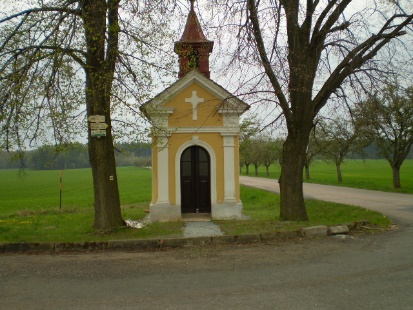 Urbanice 12                                                                          535 01 Přelouč                                                                                                    Tel: 725816172                                                                                                                    e-mail: urbaniceobec@seznam.cz                                                                            vyřizuje: Vyčítal JanIČO: 00580490    Jmenování zapisovatele okrskové volební komise volebního okrsku č. 1 pro volby do zastupitelstva obce (města, městyse, městského obvodu) Urbanicekonané ve dnech 23. a 24. září 2022V souladu s ustanovením § 17 odst. 6 zákona č. 491/2001 Sb., o volbách                       do zastupitelstev obcí a o změně některých zákonů, ve znění pozdějších předpisů,  j m e n u j i    z a p i s o v a t e l e mokrskové volební komise volebního okrsku č. 1 pro volby do zastupitelstva obce (města, městyse, městského obvodu) Urbanice konané ve dnech 23. a 24. září 2022pana/paní:  Janu Jelinkovou nar.:  25.7.1961,trvale bytem:  Labská kotlina 1019, 500 02 Hradec KrálovéV Urbanicích dne 12.8.2022                    									podpis starosty